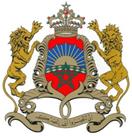 43ème Session du Groupe de Travail sur Examen Périodique UniverselDéclaration du Royaume du Maroc Examen du LuxembourgGenève, le 4 mai 2023Monsieur le Président Ma délégation prend note du rapport national présenté par la délégation du Luxembourg au titre du 4ème cycle de l’EPU, et souhaite faire les recommandations suivantes :Ratifier la Convention internationale sur la protection des droits de tous les travailleurs migrants et des membres de leur famille ;Prendre des mesures législatives plus fortes en vue d’abolir la traite des êtres humains et garantir un accès total à la justice pour les victimes ;Assurer une plus grande indépendance à la Commission consultative des droits de l’homme ;Lutter de manière effective contre le nombre croissant de discours de haine raciale envers les migrants, les réfugiés, les demandeurs d’asile et les personnes d’ascendance africaine ;Amender les dispositions de la législation relatives à l’utilisation de la rétention administrative des enfants, quel que soit leur statut juridique ;Mener des efforts en vue de réduire l’opacité financière dans le pays, compte tenu des aspects néfastes liés au respect des droits de l’Homme pouvant en découler.Je vous remercie Monsieur le Président.